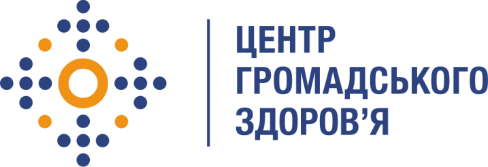 Державна установа 
«Центр громадського здоров’я Міністерства охорони здоров’я України» оголошує конкурс на посаду консультанта (лаборант лабораторії) з визначення ВН, CD4, ІФА для координації роботи в нових регіонах в рамках Проекту  «Посилення лікування ВІЛ-інфекції, спроможності лабораторної мережі, замісної підтримуючої терапії та програмного моніторингу в Україні в рамках Надзвичайної ініціативи Президента США з надання допомоги у боротьбі з ВІЛ/СНІД (PEPFAR)»Назва позиції: Консультант (лаборант лабораторії) з визначення ВН, CD4, ІФА для координації роботи в нових регіонах К-сть позицій: 3  Регіон діяльності: Черкаська областьРівень зайнятості: частковий Інформація щодо установи:Головним завданнями Державної установи «Центр громадського здоров’я Міністерства охорони здоров’я України» (далі – Центр) є діяльність у сфері громадського здоров’я. Центр виконує лікувально-профілактичні, науково-практичні та організаційно-методичні функції у сфері охорони здоров’я з метою забезпечення якості лікування хворих на cоціально-небезпечні захворювання, зокрема ВІЛ/СНІД, туберкульоз, наркозалежність, вірусні гепатити тощо, попередження захворювань в контексті розбудови системи громадського здоров’я. Центр приймає участь в розробці регуляторної політики і взаємодіє з іншими міністерствами, науково-дослідними установами, міжнародними установами та громадськими організаціями, що працюють в сфері громадського здоров’я та протидії соціально небезпечним захворюванням.Основні обов'язки:Знання основ молекулярних методів дослідження.Сприяння  в логістиці зразків крові з дотриманням необхідних умов для подальшого дообстеження з Чернігівської, Київської, Кіровоградської областей.Організація та участь у проведенні робочих зустрічей, круглих столів, семінарів, тренінгів, нарад, конференцій з моніторингу лікування пацієнтів та лабораторних компонентів серед нових регіонів PEPFARАналіз якісних та кількісних показників роботи мережі лабораторій  з діагностики ВІЛ/СНІДу у контексті застосування молекулярних методів, підготовка інформаційних та методичних матеріалів серед нових регіонів PEPFAR.Ведення лабораторної документації, електронної бази даних результатівВнесення інформації до бази ІС МСЗХ та моніторинг внесення інформації серед нових регіонів PEPFAR.  Вимоги до професійної компетентності:Середня, або вища біологічна або медична освіта (спеціаліст, магістр). Підвищення кваліфікації (курси удосконалення, стажування, передатестаційні цикли тощо). Наявність сертифіката спеціаліста та/або посвідчення про присвоєння (підтвердження) кваліфікаційної категорії за однією із спеціальностей – «Лабораторна справа. Клініка».Знання основ молекулярних методів дослідження.Володіння основними методами молекулярних досліджень.Здатність до командної роботи та роботи на результат, акуратність та відповідальність.Вміння працювати з великим об’ємом інформації.Здатність до аналітичного мислення та навчання.Досвід роботи з комп’ютером, знання ІС МСЗХ, MS Word, MS Excel, MS PowerPointБажання працювати у команді, комунікаційні навички.Резюме мають бути надіслані електронною поштою на електронну адресу: vacancies@phc.org.ua. В темі листа, будь ласка, зазначте: «194-2022 – Консультант (лаборант лабораторії) з визначення ВН, CD4, ІФА для координації роботи в нових регіонах».Термін подання документів – до 21 липня 2022 року, реєстрація документів завершується о 18:00.За результатами відбору резюме успішні кандидати будуть запрошені до участі у співбесіді. У зв’язку з великою кількістю заявок, ми будемо контактувати лише з кандидатами, запрошеними на співбесіду (тобто вони стають учасниками конкурсу). Умови завдання та контракту можуть бути докладніше обговорені під час співбесіди.Державна установа «Центр громадського здоров’я Міністерства охорони здоров’я України»  залишає за собою право повторно розмістити оголошення про вакансію, скасувати конкурс на заміщення вакансії, запропонувати посаду зі зміненими обов’язками чи з іншою тривалістю контракту.